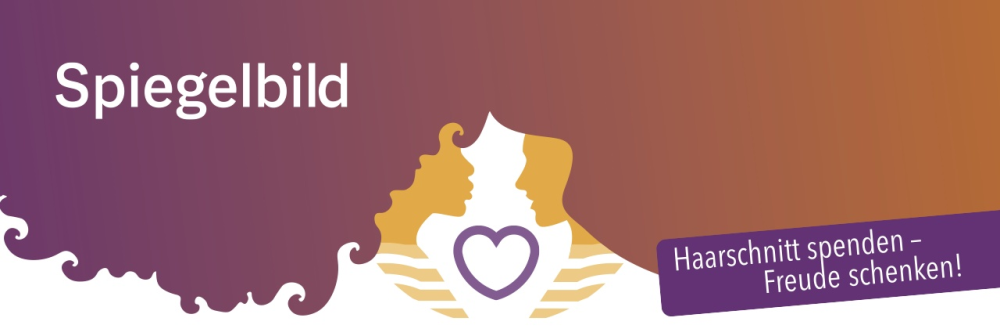 Anmeldung Friseurbetrieb(bitte an Freiwilligenagentur im Rathaus weiterleiten)Firmenname:_________________________________________________________________________Ansprechpartner - Name, Vorname:_________________________________________________________________________Anschrift:__________________________________________________________________________PLZ, Ort:_________________________________________________________________________E-Mail-Adresse:__________________________________________________________________________Telefon:__________________________________________________________________________Homepage:__________________________________________________________________________Diese Anschrift soll dem Gast als Adresse mitgeteilt werden:__________________________________________________________________________Firmenname, Straße, PLZ, Ort, Telefon für Reservierung, ggf. HomepageWir machen mit beim Projekt Spiegelbild:_______________________________________________________________________Datum, UnterschriftMelden Sie kostenlose Haarschnitte für Kinder, Damen und Herren an spiegelbild@ravensburg.de.Freiwilligenagentur Ravensburg, Marienplatz 26, 88212 Ravensburg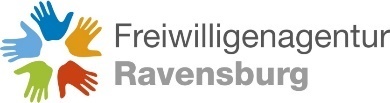 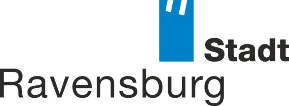 